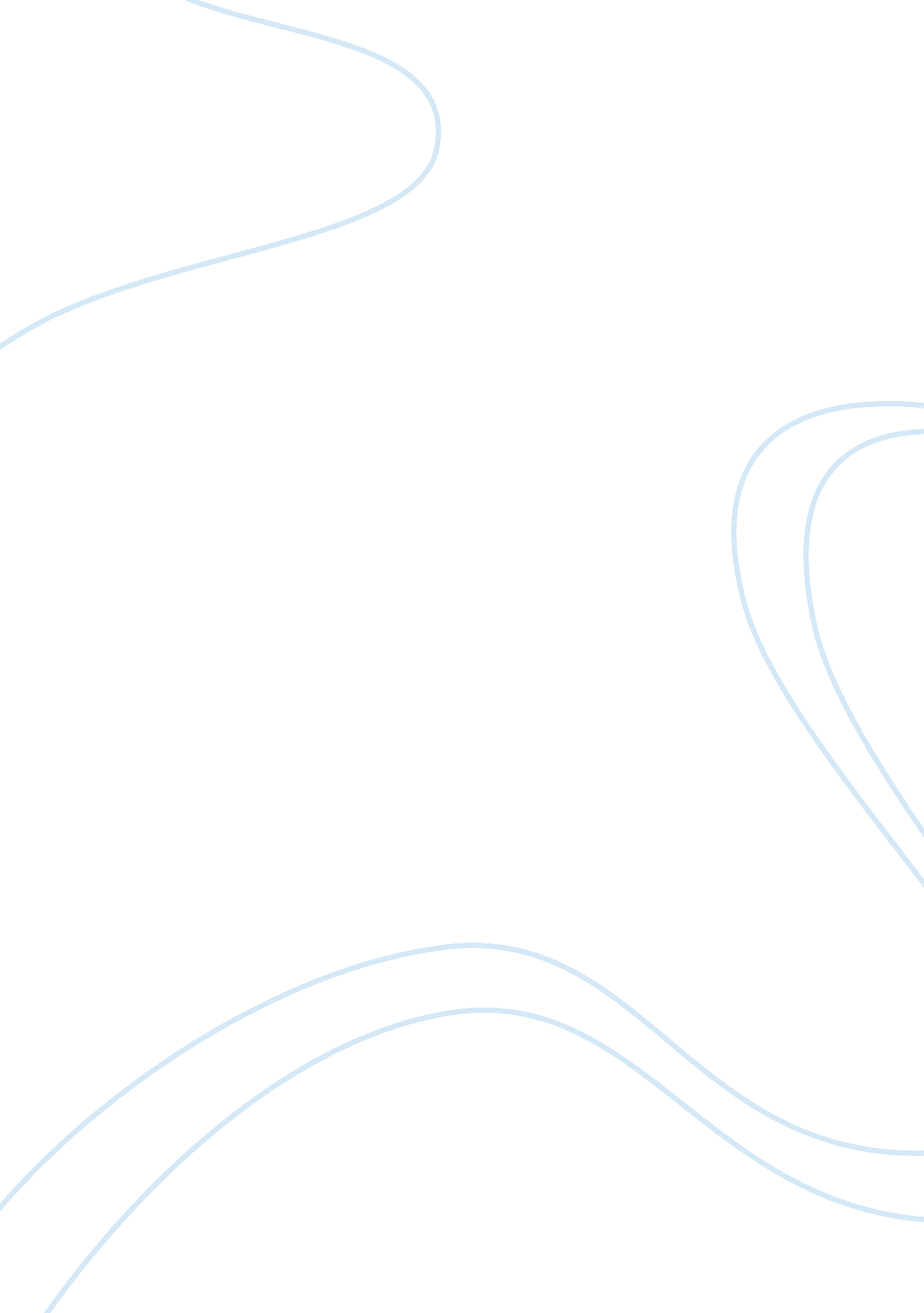 Enviromental protection actEnvironment, Pollution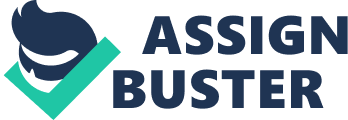 \n[toc title="Table of Contents"]\n \n \t General Act \n \t Forest and Wildlife \n \t Water \n \t Air \n \n[/toc]\n \n Protect and improve theenvironmentand safeguard the forests and wildlife of the country. The Department of Environment was established in India in 1980. later became the Ministry of Environment and Forests in constitutional provisions are backed by a number of laws – acts, rules, and notifications. EPA (Environment Protection Act), 1986 came into force soon after the Bhopal Gas Tragedy. a large number of laws came into existence as the problems began arising, for example, Handling and Management of Hazardous List of the environmental legislations: General Forest Water Air Wildlife General Act 1986 - The Environment (Protection) Rules 1989 - The objective of Hazardous Waste (Management and Handling) Rules 1989 - The Manufacture, Storage, and Import of Hazardous Rules 1989 - The Manufacture, Use, Import, Export, and Storage of hazardous Micro-organisms/ Genetically 1991 - The Public Liability Insurance Act and Rules and Amendment, 1992 - 1995 - The National Environmental Tribunal Act 1997 - The National Environment Appellate Authority Act 1998 - The Biomedical Waste (Management and Handling) Rules 1999 - The Environment (Siting for Industrial Projects) Rules, 2000 - The Municipal Solid Wastes (Management and Handling) Rules, 2000 2000 - The Ozone Depleting Substances (Regulation and Control) 2001 - The Batteries (Management and Handling) Rules, 2001 - 2002 - The NoisePollution(Regulation and Control) (Amendment) 2002 - The Biological Diversity Forest and Wildlife 1984- The Indian Forest Act and Amendment 1973 - The Wildlife Protection Act, Rules (1973) and Amendment (1991) 1981 -The Forest(Conservation) Act and Rules Water 1882 - The Easement Act 1897 - The Indian Fisheries Act 1956 - The River Boards Act 1970 - The Merchant Shipping Act 1974- The Water (Prevention and Control of Pollution) Act 1977 - The Water (Prevention and Control of Pollution) Cess Act 1978 - The Water (Prevention and Control of Pollution) Cess Rules 1991 - The Coastal Regulation Zone Notification Air 1948 - The Factories Act and Amendment in 1987 1981 - The Air (Prevention and Control of Pollution) Act 1982 - The Air (Prevention and Control of Pollution) Rules 1982 - The Atomic Energy Act 1987 - The Air (Prevention and Control of Pollution) Amendment Act 1988 - The Motor Vehicles Act Thank You 